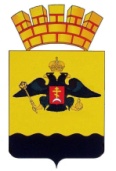 РЕШЕНИЕГОРОДСКОЙ ДУМЫ МУНИЦИПАЛЬНОГО ОБРАЗОВАНИЯ ГОРОД НОВОРОССИЙСКот  _______________				                                        № ___г. НовороссийскО внесении изменений в решение городской Думы муниципального образования город Новороссийск от 20 апреля 2021 года № 98 «О дополнительных мерах социальной поддержки отдельных категорий граждан»В соответствии с Бюджетным кодексом Российской Федерации, Федеральным законом от 6 октября 2003 года № 131-ФЗ «Об общих принципах организации местного самоуправления в Российской Федерации», руководствуясь Уставом муниципального образования город Новороссийск, городская Дума муниципального образования город Новороссийск решила:Внести изменения в решение городской Думы муниципального образования город Новороссийск от 20 апреля 2021 года № 98                                 «О дополнительных мерах социальной поддержки отдельных категорий граждан»:1.1. Подпункт 1.23 пункта 1 изложить в новой редакции:«1.23. Дополнительную меру социальной поддержки в виде предоставления ежемесячной компенсации отдельным категориям работников муниципальных образовательных организаций, расположенных на территории муниципального образования город Новороссийск, на возмещение затрат по уплате процентов по займам (кредитам) на приобретение и (или) строительство жилого помещения (далее – Компенсация). Максимальный размер ежемесячной Компенсации составляет 15 000 (пятнадцать тысяч) рублей, но не более ежемесячной суммы оплаты процентов по займам (кредита) на приобретение и (или) строительство жилого помещения.1.23.1. Право на получение ежемесячной Компенсации имеют граждане Российской Федерации, работающие в муниципальных общеобразовательных организациях, подведомственных управлению образования администрации муниципального образования город Новороссийск, занимающие должность учителя (за исключением учителя – дефектолога, учителя – логопеда).1.23.2. Мера социальной поддержки, предусмотренная подпунктом 1.23 настоящего решения, предоставляется в порядке, определенном постановлением администрации муниципального образования город Новороссийск.2. Отделу информационной политики и средств массовой информации администрации муниципального образования город Новороссийск обеспечить официальное опубликование настоящего решения в печатном средстве массовой информации и размещение (опубликование) настоящего решения на официальном сайте администрации и городской Думы муниципального образования город Новороссийск в информационно-телекоммуникационной сети «Интернет». 3. Контроль за выполнением настоящего решения возложить на председателя постоянного комитета городской Думы по социальной политике Г.И. Алейникову и заместителя главы муниципального образования                Н.В. Майорову.4. Настоящее решение вступает в силу со дня его официального опубликования и распространяется на правоотношения, возникшие                              с 1 января 2024 года. Глава муниципального образования	         Председатель городской Думыгород Новороссийск________________ А.В. Кравченко	                ________________ А.В. Шаталов